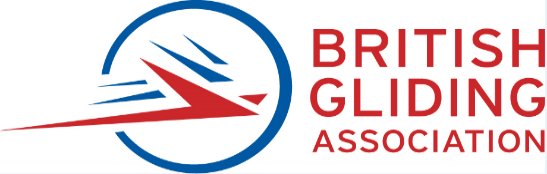 BGA SDMP 267 template (only for use in BGA airworthiness system) BGA Self-Declared Minimum Inspection Program form 267 for sailplanes and powered sailplanes (including TMG) Aircraft Maintenance Programme (AMP)Aircraft Maintenance Programme (AMP)Aircraft Maintenance Programme (AMP)Aircraft Maintenance Programme (AMP)Aircraft Maintenance Programme (AMP)Aircraft Maintenance Programme (AMP)Aircraft Maintenance Programme (AMP)Aircraft Maintenance Programme (AMP)Aircraft Maintenance Programme (AMP)Aircraft identificationAircraft identificationAircraft identificationAircraft identificationAircraft identificationAircraft identificationAircraft identificationAircraft identificationAircraft identification1Registration: Registration: Type: DG300Type: DG300Serial no(s): Serial no(s): Serial no(s): Serial no(s): Basis for the maintenance programmeBasis for the maintenance programmeBasis for the maintenance programmeBasis for the maintenance programmeBasis for the maintenance programmeBasis for the maintenance programmeBasis for the maintenance programmeBasis for the maintenance programmeBasis for the maintenance programme2This is the BGA recommended option for owners to declare their aircraft maintenance program. This template is for all ELA1 Sailplanes, Self-Launching/Sustaining sailplanes and TMG, not involved in commercial operations, declaring the “other” Programme complying with M.A.302(i)  Note the BGA SDMP 267 lists all the scheduled inspection requirements in tasks 1 to 89 and is equivalent to EASA Appendix A, AMC M.A.302 (e) , required by  EASA ‘Minimum Inspection Programme’. This is the BGA recommended option for owners to declare their aircraft maintenance program. This template is for all ELA1 Sailplanes, Self-Launching/Sustaining sailplanes and TMG, not involved in commercial operations, declaring the “other” Programme complying with M.A.302(i)  Note the BGA SDMP 267 lists all the scheduled inspection requirements in tasks 1 to 89 and is equivalent to EASA Appendix A, AMC M.A.302 (e) , required by  EASA ‘Minimum Inspection Programme’. This is the BGA recommended option for owners to declare their aircraft maintenance program. This template is for all ELA1 Sailplanes, Self-Launching/Sustaining sailplanes and TMG, not involved in commercial operations, declaring the “other” Programme complying with M.A.302(i)  Note the BGA SDMP 267 lists all the scheduled inspection requirements in tasks 1 to 89 and is equivalent to EASA Appendix A, AMC M.A.302 (e) , required by  EASA ‘Minimum Inspection Programme’. This is the BGA recommended option for owners to declare their aircraft maintenance program. This template is for all ELA1 Sailplanes, Self-Launching/Sustaining sailplanes and TMG, not involved in commercial operations, declaring the “other” Programme complying with M.A.302(i)  Note the BGA SDMP 267 lists all the scheduled inspection requirements in tasks 1 to 89 and is equivalent to EASA Appendix A, AMC M.A.302 (e) , required by  EASA ‘Minimum Inspection Programme’. This is the BGA recommended option for owners to declare their aircraft maintenance program. This template is for all ELA1 Sailplanes, Self-Launching/Sustaining sailplanes and TMG, not involved in commercial operations, declaring the “other” Programme complying with M.A.302(i)  Note the BGA SDMP 267 lists all the scheduled inspection requirements in tasks 1 to 89 and is equivalent to EASA Appendix A, AMC M.A.302 (e) , required by  EASA ‘Minimum Inspection Programme’. This is the BGA recommended option for owners to declare their aircraft maintenance program. This template is for all ELA1 Sailplanes, Self-Launching/Sustaining sailplanes and TMG, not involved in commercial operations, declaring the “other” Programme complying with M.A.302(i)  Note the BGA SDMP 267 lists all the scheduled inspection requirements in tasks 1 to 89 and is equivalent to EASA Appendix A, AMC M.A.302 (e) , required by  EASA ‘Minimum Inspection Programme’. This is the BGA recommended option for owners to declare their aircraft maintenance program. This template is for all ELA1 Sailplanes, Self-Launching/Sustaining sailplanes and TMG, not involved in commercial operations, declaring the “other” Programme complying with M.A.302(i)  Note the BGA SDMP 267 lists all the scheduled inspection requirements in tasks 1 to 89 and is equivalent to EASA Appendix A, AMC M.A.302 (e) , required by  EASA ‘Minimum Inspection Programme’. Design approval holder (DAH) maintenance data Design approval holder (DAH) maintenance data Design approval holder (DAH) maintenance data Design approval holder (DAH) maintenance data Design approval holder (DAH) maintenance data Design approval holder (DAH) maintenance data Design approval holder (DAH) maintenance data Design approval holder (DAH) maintenance data Design approval holder (DAH) maintenance data 3Equipment manufacturer and typeEquipment manufacturer and typeEquipment manufacturer and typeApplicable maintenance data reference (at latest revision)Applicable maintenance data reference (at latest revision)Applicable maintenance data reference (at latest revision)Applicable maintenance data reference (at latest revision)Applicable maintenance data reference (at latest revision)3aAircraft (other than balloons)DG300 Approved Maintenance Manual Dec. 2009, including all subsequent updates, ADs and TNs that apply to the serial number of this glider.DG300 Approved Maintenance Manual Dec. 2009, including all subsequent updates, ADs and TNs that apply to the serial number of this glider.DG300 Approved Maintenance Manual Dec. 2009, including all subsequent updates, ADs and TNs that apply to the serial number of this glider.DG300 Approved Maintenance Manual Dec. 2009, including all subsequent updates, ADs and TNs that apply to the serial number of this glider.DG300 Approved Maintenance Manual Dec. 2009, including all subsequent updates, ADs and TNs that apply to the serial number of this glider.3bEngine (if applicable)N/AN/A3cPropeller (if applicable)N/AN/AAdditional maintenance requirements not covered above (applicable to all AMPs, regardless of whether they are based on design approval holder (DAH) data or minimum inspection programmes (MIPs))Additional maintenance requirements not covered above (applicable to all AMPs, regardless of whether they are based on design approval holder (DAH) data or minimum inspection programmes (MIPs))Additional maintenance requirements not covered above (applicable to all AMPs, regardless of whether they are based on design approval holder (DAH) data or minimum inspection programmes (MIPs))Additional maintenance requirements not covered above (applicable to all AMPs, regardless of whether they are based on design approval holder (DAH) data or minimum inspection programmes (MIPs))Additional maintenance requirements not covered above (applicable to all AMPs, regardless of whether they are based on design approval holder (DAH) data or minimum inspection programmes (MIPs))Additional maintenance requirements not covered above (applicable to all AMPs, regardless of whether they are based on design approval holder (DAH) data or minimum inspection programmes (MIPs))Additional maintenance requirements not covered above (applicable to all AMPs, regardless of whether they are based on design approval holder (DAH) data or minimum inspection programmes (MIPs))Additional maintenance requirements not covered above (applicable to all AMPs, regardless of whether they are based on design approval holder (DAH) data or minimum inspection programmes (MIPs))Additional maintenance requirements not covered above (applicable to all AMPs, regardless of whether they are based on design approval holder (DAH) data or minimum inspection programmes (MIPs))4Indicate if any of the following additional maintenance requirements are applicable (when replying ‘YES’, list the specific requirements in Appendix B (add to the BGA SDMP 267 EASA mandatory and BGA CAMO requirements found after task 89) to this AMPIndicate if any of the following additional maintenance requirements are applicable (when replying ‘YES’, list the specific requirements in Appendix B (add to the BGA SDMP 267 EASA mandatory and BGA CAMO requirements found after task 89) to this AMPIndicate if any of the following additional maintenance requirements are applicable (when replying ‘YES’, list the specific requirements in Appendix B (add to the BGA SDMP 267 EASA mandatory and BGA CAMO requirements found after task 89) to this AMPIndicate if any of the following additional maintenance requirements are applicable (when replying ‘YES’, list the specific requirements in Appendix B (add to the BGA SDMP 267 EASA mandatory and BGA CAMO requirements found after task 89) to this AMPIndicate if any of the following additional maintenance requirements are applicable (when replying ‘YES’, list the specific requirements in Appendix B (add to the BGA SDMP 267 EASA mandatory and BGA CAMO requirements found after task 89) to this AMPYesNoNo4Maintenance due to specific equipment and modificationsMaintenance due to specific equipment and modificationsMaintenance due to specific equipment and modificationsMaintenance due to specific equipment and modificationsMaintenance due to specific equipment and modificationsNONO4Maintenance due to life-limited componentsMaintenance due to life-limited componentsMaintenance due to life-limited componentsMaintenance due to life-limited componentsMaintenance due to life-limited componentsYES4Maintenance due to mandatory continuing-airworthiness information (airworthiness limitations (ALIs), certification maintenance requirements (CMRs), specific requirements in the TCDS, etc.)Maintenance due to mandatory continuing-airworthiness information (airworthiness limitations (ALIs), certification maintenance requirements (CMRs), specific requirements in the TCDS, etc.)Maintenance due to mandatory continuing-airworthiness information (airworthiness limitations (ALIs), certification maintenance requirements (CMRs), specific requirements in the TCDS, etc.)Maintenance due to mandatory continuing-airworthiness information (airworthiness limitations (ALIs), certification maintenance requirements (CMRs), specific requirements in the TCDS, etc.)Maintenance due to mandatory continuing-airworthiness information (airworthiness limitations (ALIs), certification maintenance requirements (CMRs), specific requirements in the TCDS, etc.)YES4Maintenance due to repetitive ADsMaintenance due to repetitive ADsMaintenance due to repetitive ADsMaintenance due to repetitive ADsMaintenance due to repetitive ADsYES4Maintenance due to specific operational/airspace directives/requirements (altimeter, compass, transponder, etc.)Maintenance due to specific operational/airspace directives/requirements (altimeter, compass, transponder, etc.)Maintenance due to specific operational/airspace directives/requirements (altimeter, compass, transponder, etc.)Maintenance due to specific operational/airspace directives/requirements (altimeter, compass, transponder, etc.)Maintenance due to specific operational/airspace directives/requirements (altimeter, compass, transponder, etc.)NONO4Maintenance due to type of operation or operational approvalsMaintenance due to type of operation or operational approvalsMaintenance due to type of operation or operational approvalsMaintenance due to type of operation or operational approvalsMaintenance due to type of operation or operational approvalsNONO5Indicate if there is any maintenance due to specific recommendations in service bulletins, service letters, etc. (when replying ‘YES’, list the specific recommendations and any deviations in Appendix B to this AMP)Indicate if there is any maintenance due to specific recommendations in service bulletins, service letters, etc. (when replying ‘YES’, list the specific recommendations and any deviations in Appendix B to this AMP)Indicate if there is any maintenance due to specific recommendations in service bulletins, service letters, etc. (when replying ‘YES’, list the specific recommendations and any deviations in Appendix B to this AMP)Indicate if there is any maintenance due to specific recommendations in service bulletins, service letters, etc. (when replying ‘YES’, list the specific recommendations and any deviations in Appendix B to this AMP)Indicate if there is any maintenance due to specific recommendations in service bulletins, service letters, etc. (when replying ‘YES’, list the specific recommendations and any deviations in Appendix B to this AMP)YESPilot-owner maintenance Pilot-owner maintenance Pilot-owner maintenance Pilot-owner maintenance Pilot-owner maintenance Pilot-owner maintenance Pilot-owner maintenance Pilot-owner maintenance Pilot-owner maintenance 6Does the Pilot-owner perform Pilot-owner maintenance (ref. Part-M)If yes, enter the name of the pilot-owner(s):Pilot-owner name:         			 Licence Number:  Signature:                                                 Date: Does the Pilot-owner perform Pilot-owner maintenance (ref. Part-M)If yes, enter the name of the pilot-owner(s):Pilot-owner name:         			 Licence Number:  Signature:                                                 Date: Does the Pilot-owner perform Pilot-owner maintenance (ref. Part-M)If yes, enter the name of the pilot-owner(s):Pilot-owner name:         			 Licence Number:  Signature:                                                 Date: Does the Pilot-owner perform Pilot-owner maintenance (ref. Part-M)If yes, enter the name of the pilot-owner(s):Pilot-owner name:         			 Licence Number:  Signature:                                                 Date: Does the Pilot-owner perform Pilot-owner maintenance (ref. Part-M)If yes, enter the name of the pilot-owner(s):Pilot-owner name:         			 Licence Number:  Signature:                                                 Date: YesYESNoNoApproval/declaration of the maintenance programme by ownerApproval/declaration of the maintenance programme by ownerApproval/declaration of the maintenance programme by ownerApproval/declaration of the maintenance programme by ownerApproval/declaration of the maintenance programme by ownerApproval/declaration of the maintenance programme by ownerApproval/declaration of the maintenance programme by ownerApproval/declaration of the maintenance programme by ownerApproval/declaration of the maintenance programme by owner7Declaration by owner ‘I hereby declare that this is the maintenance programme applicable to the aircraft referred to in Field 3, and I am fully responsible for its content and, in particular, for any deviations from the Design Approval Holder’s recommendations.’Signature/name/date:  Declaration by owner ‘I hereby declare that this is the maintenance programme applicable to the aircraft referred to in Field 3, and I am fully responsible for its content and, in particular, for any deviations from the Design Approval Holder’s recommendations.’Signature/name/date:  Declaration by owner ‘I hereby declare that this is the maintenance programme applicable to the aircraft referred to in Field 3, and I am fully responsible for its content and, in particular, for any deviations from the Design Approval Holder’s recommendations.’Signature/name/date:  Declaration by owner ‘I hereby declare that this is the maintenance programme applicable to the aircraft referred to in Field 3, and I am fully responsible for its content and, in particular, for any deviations from the Design Approval Holder’s recommendations.’Signature/name/date:  Declaration by owner ‘I hereby declare that this is the maintenance programme applicable to the aircraft referred to in Field 3, and I am fully responsible for its content and, in particular, for any deviations from the Design Approval Holder’s recommendations.’Signature/name/date:  Declaration by owner ‘I hereby declare that this is the maintenance programme applicable to the aircraft referred to in Field 3, and I am fully responsible for its content and, in particular, for any deviations from the Design Approval Holder’s recommendations.’Signature/name/date:  Certification statementCertification statementCertification statementCertification statementCertification statementCertification statementCertification statementCertification statementCertification statement8‘I will ensure that the aircraft is maintained in accordance with this maintenance programme and that the maintenance programme will be reviewed and updated as required.’Signed by the person/organisation responsible for the continuing airworthiness of the aircraft according to ML.A.201:Owner  — Lessee  Name of owner/lessee: 	Address: 			Telephone/fax: 		Email:			Signature/date: ‘I will ensure that the aircraft is maintained in accordance with this maintenance programme and that the maintenance programme will be reviewed and updated as required.’Signed by the person/organisation responsible for the continuing airworthiness of the aircraft according to ML.A.201:Owner  — Lessee  Name of owner/lessee: 	Address: 			Telephone/fax: 		Email:			Signature/date: ‘I will ensure that the aircraft is maintained in accordance with this maintenance programme and that the maintenance programme will be reviewed and updated as required.’Signed by the person/organisation responsible for the continuing airworthiness of the aircraft according to ML.A.201:Owner  — Lessee  Name of owner/lessee: 	Address: 			Telephone/fax: 		Email:			Signature/date: ‘I will ensure that the aircraft is maintained in accordance with this maintenance programme and that the maintenance programme will be reviewed and updated as required.’Signed by the person/organisation responsible for the continuing airworthiness of the aircraft according to ML.A.201:Owner  — Lessee  Name of owner/lessee: 	Address: 			Telephone/fax: 		Email:			Signature/date: ‘I will ensure that the aircraft is maintained in accordance with this maintenance programme and that the maintenance programme will be reviewed and updated as required.’Signed by the person/organisation responsible for the continuing airworthiness of the aircraft according to ML.A.201:Owner  — Lessee  Name of owner/lessee: 	Address: 			Telephone/fax: 		Email:			Signature/date: ‘I will ensure that the aircraft is maintained in accordance with this maintenance programme and that the maintenance programme will be reviewed and updated as required.’Signed by the person/organisation responsible for the continuing airworthiness of the aircraft according to ML.A.201:Owner  — Lessee  Name of owner/lessee: 	Address: 			Telephone/fax: 		Email:			Signature/date: ‘I will ensure that the aircraft is maintained in accordance with this maintenance programme and that the maintenance programme will be reviewed and updated as required.’Signed by the person/organisation responsible for the continuing airworthiness of the aircraft according to ML.A.201:Owner  — Lessee  Name of owner/lessee: 	Address: 			Telephone/fax: 		Email:			Signature/date: ‘I will ensure that the aircraft is maintained in accordance with this maintenance programme and that the maintenance programme will be reviewed and updated as required.’Signed by the person/organisation responsible for the continuing airworthiness of the aircraft according to ML.A.201:Owner  — Lessee  Name of owner/lessee: 	Address: 			Telephone/fax: 		Email:			Signature/date: 9Appendices attached to BGA SDMP 267Appendix A     YES        NO   BGA SDMP 267 already complies with Appendix A requirementAppendix B     YES        NO   Add to the BGA SDMP 267 EASA mandatory and BGA CAMO requirements found after task 89Appendices attached to BGA SDMP 267Appendix A     YES        NO   BGA SDMP 267 already complies with Appendix A requirementAppendix B     YES        NO   Add to the BGA SDMP 267 EASA mandatory and BGA CAMO requirements found after task 89Appendices attached to BGA SDMP 267Appendix A     YES        NO   BGA SDMP 267 already complies with Appendix A requirementAppendix B     YES        NO   Add to the BGA SDMP 267 EASA mandatory and BGA CAMO requirements found after task 89Appendices attached to BGA SDMP 267Appendix A     YES        NO   BGA SDMP 267 already complies with Appendix A requirementAppendix B     YES        NO   Add to the BGA SDMP 267 EASA mandatory and BGA CAMO requirements found after task 89Appendices attached to BGA SDMP 267Appendix A     YES        NO   BGA SDMP 267 already complies with Appendix A requirementAppendix B     YES        NO   Add to the BGA SDMP 267 EASA mandatory and BGA CAMO requirements found after task 89Appendices attached to BGA SDMP 267Appendix A     YES        NO   BGA SDMP 267 already complies with Appendix A requirementAppendix B     YES        NO   Add to the BGA SDMP 267 EASA mandatory and BGA CAMO requirements found after task 89Appendices attached to BGA SDMP 267Appendix A     YES        NO   BGA SDMP 267 already complies with Appendix A requirementAppendix B     YES        NO   Add to the BGA SDMP 267 EASA mandatory and BGA CAMO requirements found after task 89Appendices attached to BGA SDMP 267Appendix A     YES        NO   BGA SDMP 267 already complies with Appendix A requirementAppendix B     YES        NO   Add to the BGA SDMP 267 EASA mandatory and BGA CAMO requirements found after task 89Record of periodic reviews and revisions of the Aircraft Maintenance Programme (in accordance with M.A.302(g) or M.A.302(h)5, as applicable) (add more rows/lines if required) Record of periodic reviews and revisions of the Aircraft Maintenance Programme (in accordance with M.A.302(g) or M.A.302(h)5, as applicable) (add more rows/lines if required) Record of periodic reviews and revisions of the Aircraft Maintenance Programme (in accordance with M.A.302(g) or M.A.302(h)5, as applicable) (add more rows/lines if required) Record of periodic reviews and revisions of the Aircraft Maintenance Programme (in accordance with M.A.302(g) or M.A.302(h)5, as applicable) (add more rows/lines if required) Record of periodic reviews and revisions of the Aircraft Maintenance Programme (in accordance with M.A.302(g) or M.A.302(h)5, as applicable) (add more rows/lines if required) Record of periodic reviews and revisions of the Aircraft Maintenance Programme (in accordance with M.A.302(g) or M.A.302(h)5, as applicable) (add more rows/lines if required) Record of periodic reviews and revisions of the Aircraft Maintenance Programme (in accordance with M.A.302(g) or M.A.302(h)5, as applicable) (add more rows/lines if required) Record of periodic reviews and revisions of the Aircraft Maintenance Programme (in accordance with M.A.302(g) or M.A.302(h)5, as applicable) (add more rows/lines if required) 10Work pack file ref:      Work pack file ref:      Page No:       Total pages in workpack:      Registration. BGA No.  Type. Serial No. TaskItemDescriptionInspection detailOperationInsp/checkinitialsOperationInsp/checkinitialsTasks 1 to 62 applicable to all aircraft (delete row/line or write N/A as required)Tasks 63 to 89 apply to powered sailplanes (delete row/line or write N/A as required)Tasks 1 to 62 applicable to all aircraft (delete row/line or write N/A as required)Tasks 63 to 89 apply to powered sailplanes (delete row/line or write N/A as required)Tasks 1 to 62 applicable to all aircraft (delete row/line or write N/A as required)Tasks 63 to 89 apply to powered sailplanes (delete row/line or write N/A as required)Tasks 1 to 62 applicable to all aircraft (delete row/line or write N/A as required)Tasks 63 to 89 apply to powered sailplanes (delete row/line or write N/A as required)Tasks 1 to 62 applicable to all aircraft (delete row/line or write N/A as required)Tasks 63 to 89 apply to powered sailplanes (delete row/line or write N/A as required)0All Tasks GeneralThe aircraft must be clean. Inspect for security, damage, wear, integrity, drain/vent holes clear, signs of overheating, leaks, chafing, cleanliness and condition as appropriate to the particular task. Whilst checking GRP Composite structures check for signs of impact or pressure damage that may indicate underlying damage.The manufacturer’s maintenance manual must be used for specific maintenance instructions.The aircraft must be clean. Inspect for security, damage, wear, integrity, drain/vent holes clear, signs of overheating, leaks, chafing, cleanliness and condition as appropriate to the particular task. Whilst checking GRP Composite structures check for signs of impact or pressure damage that may indicate underlying damage.The manufacturer’s maintenance manual must be used for specific maintenance instructions.1Fuselage Paint/GelcoatInspect external surface and fairings, gel coat, fabric, metal skins and paintwork. Check that registrations marks are correctly applied. All turbulator tapes are fitted correctly and secure. Ensure compliance with Generic Requirement 8 Fabric Inspection.Inspect external surface and fairings, gel coat, fabric, metal skins and paintwork. Check that registrations marks are correctly applied. All turbulator tapes are fitted correctly and secure. Ensure compliance with Generic Requirement 8 Fabric Inspection.2Fuselage structureCheck frames, formers, tubular structure, skin and attachments. Inspect for signs if corrosion on tubular framework. Wooden structure inspection ref BGA Inspection 047/02/2006. Check frames, formers, tubular structure, skin and attachments. Inspect for signs if corrosion on tubular framework. Wooden structure inspection ref BGA Inspection 047/02/2006. 3Nose Fairing Inspect for evidence of impact with ground or objects. Inspect nose tow release unit and aperture.Inspect for evidence of impact with ground or objects. Inspect nose tow release unit and aperture.4RudderCheck rudder assembly, hinges, attachments, balance weights.Check rudder assembly, hinges, attachments, balance weights.5Pot Pitot/VentilatorCheck alignment of probe, check operation of ventilator and canopy demisting.Check alignment of probe, check operation of ventilator and canopy demisting.6Centre section fairingInspect for security, damage and condition.Inspect for security, damage and condition.N/A7Wing attachmentsInspect the wing structural attachments. Check for damage, wear and security. Check for rigging damage. Check condition and security of wing attachment pins and associated bearings.Inspect the wing structural attachments. Check for damage, wear and security. Check for rigging damage. Check condition and security of wing attachment pins and associated bearings.8Canopy, doors, locks, jettisonInspect canopy/door and frame and transparencies for cracks, unacceptable distortion and discoloration. Check operation of all locks and catches. Carry out an operational test of the canopy jettison system from all positions.Canopy jam during jettison inspection ref BGA Inspection 021/10/2001.Check canopy gas strut inspection ref BGA Inspection 031/05/2002.Inspect canopy/door and frame and transparencies for cracks, unacceptable distortion and discoloration. Check operation of all locks and catches. Carry out an operational test of the canopy jettison system from all positions.Canopy jam during jettison inspection ref BGA Inspection 021/10/2001.Check canopy gas strut inspection ref BGA Inspection 031/05/2002.9Seat / cockpit floorInspect seat (s). Check that all loose cushions are correctly installed and as appropriate, energy absorbing foam cushions are fitted correctly and secured. Ensure that all seat adjusters fit and lock correctly. Seat trim inspection ref BGA Inspection 019/10/2001.Inspect seat (s). Check that all loose cushions are correctly installed and as appropriate, energy absorbing foam cushions are fitted correctly and secured. Ensure that all seat adjusters fit and lock correctly. Seat trim inspection ref BGA Inspection 019/10/2001.10Cleanliness / loose article checkCheck under cockpit floor/ seat pan and in rear fuselage for debris and foreign items.Check under cockpit floor/ seat pan and in rear fuselage for debris and foreign items.11Front skid/nose wheel & mountsInspect for evidence of hard/heavy landings. Check skid wear. Inspect wheel, tyre and wheel box. Check tyre pressure.Inspect for evidence of hard/heavy landings. Check skid wear. Inspect wheel, tyre and wheel box. Check tyre pressure.N/A12Mainwheel, tyre & brake assemblyThere should be zero play (unless a tolerance is specified in the manual) in the brake torque link/stud. Check for integrity of hydraulic seals and leaks in pipe work. Check life of hydraulic hoses and components if specified by manufacturer. Remove brake drums, check brake lining wear. Check disk/drum wear. Refit drum. Check brake adjustment.CAUTION: BRAKE DUST MAY CONTAIN ASBESTOS.Check operation of brake. Check level of brake fluid and replenish if necessary.CAUTION: CHECK TYPE OF BRAKE FLUID USED AND OBSERVE SAFETY PRECAUTIONS.If DOT 3 or DOT 4 automotive brake fluid is used; change at regular intervals as it absorbs water. Tyres check for wear, sidewall damage, perishing, correct pressure and creep marks have not moved.There should be zero play (unless a tolerance is specified in the manual) in the brake torque link/stud. Check for integrity of hydraulic seals and leaks in pipe work. Check life of hydraulic hoses and components if specified by manufacturer. Remove brake drums, check brake lining wear. Check disk/drum wear. Refit drum. Check brake adjustment.CAUTION: BRAKE DUST MAY CONTAIN ASBESTOS.Check operation of brake. Check level of brake fluid and replenish if necessary.CAUTION: CHECK TYPE OF BRAKE FLUID USED AND OBSERVE SAFETY PRECAUTIONS.If DOT 3 or DOT 4 automotive brake fluid is used; change at regular intervals as it absorbs water. Tyres check for wear, sidewall damage, perishing, correct pressure and creep marks have not moved.13Undercarriage suspensionCheck springs, bungees, shock absorbers, and attachments. Check for signs of damage.Service strut if applicable. If rubber parts fitted check for perished rubber and bulges.Note: Carry out with weight off the landing gear.Check springs, bungees, shock absorbers, and attachments. Check for signs of damage.Service strut if applicable. If rubber parts fitted check for perished rubber and bulges.Note: Carry out with weight off the landing gear.14Undercarriage retraction systemCheck retraction mechanism and controls with aircraft on jacks/dolly, check warning system if fitted, gas struts, doors and linkages/springs, over centre/locking device. Perform retraction test.Check retraction mechanism and controls with aircraft on jacks/dolly, check warning system if fitted, gas struts, doors and linkages/springs, over centre/locking device. Perform retraction test.15Tail skid / wheelInspect for evidence of hard/heavy landings. Check skid wear. Inspect wheel, tyre and wheel box. Check bond of bonded skids. Check tyre pressure.Inspect for evidence of hard/heavy landings. Check skid wear. Inspect wheel, tyre and wheel box. Check bond of bonded skids. Check tyre pressure.16Release hooksInspect nose and C of G release hooks and controls as per manufacturer’s instructions.Check operational life against manufacturer’s instruction (both calendar life and actuations). Carry out operational test. If more than one release hook or control is fitted check operation of all release hooks from all positions.Inspect nose and C of G release hooks and controls as per manufacturer’s instructions.Check operational life against manufacturer’s instruction (both calendar life and actuations). Carry out operational test. If more than one release hook or control is fitted check operation of all release hooks from all positions.17HarnessesInspect all harnesses for condition and wear of all fastenings, webbing and fittings. Check operation of release and adjustments. See BGA AMP manual Leaflet 4-8 for advice.Inspect all harnesses for condition and wear of all fastenings, webbing and fittings. Check operation of release and adjustments. See BGA AMP manual Leaflet 4-8 for advice.18Flight/rudder pedal assembliesInspect rudder pedal assemblies and adjusters.Inspect rudder pedal assemblies and adjusters.19Rudder control circuit & stopsInspect rudder control rods/cables. Check that control stops are contacting and secure. Pay attention to wear and security of liners and cables in “S” tubes. Check rudder assembly, hinges, attachments and balance weights are secure.Inspect rudder control rods/cables. Check that control stops are contacting and secure. Pay attention to wear and security of liners and cables in “S” tubes. Check rudder assembly, hinges, attachments and balance weights are secure.20Elevator control circuit & stopsWith the tail plane derigged, check tail plane attachments, inspect elevator control rods/cables. Check that control stops are contacting and secure.  Inspect self-connecting control devices, check gel coat, fabric covering or metal skin.With the tail plane derigged, check tail plane attachments, inspect elevator control rods/cables. Check that control stops are contacting and secure.  Inspect self-connecting control devices, check gel coat, fabric covering or metal skin.21Aileron and flap control circuit & stopsInspect aileron control rods/cables. Check that control stops are contacting and secure.Inspect self-connecting control devices.Inspect aileron control rods/cables. Check that control stops are contacting and secure.Inspect self-connecting control devices.22Flap control circuit and detentsInspect flap control circuit, check any gas struts fitted work as specified. Check that all detents and springs in the flap circuit and handle operate correctly as specified by Manufacture and detents are not too excessively worn. Inspect flap control circuit, check any gas struts fitted work as specified. Check that all detents and springs in the flap circuit and handle operate correctly as specified by Manufacture and detents are not too excessively worn. N/A23Trimmer control circuitInspect trimmer control rods/cables. Check friction/locking/connecting devices. Inspect trimmer control rods/cables. Check friction/locking/connecting devices. 24Air brake control circuitInspect air brake control rods/cables/bell cranks/bracket. Check friction/locking device (if fitted). Inspect self-connecting control devices.Inspect air brake control rods/cables/bell cranks/bracket. Check friction/locking device (if fitted). Inspect self-connecting control devices.25Wheel brake control circuitInspect wheel brake control rods/cables. If combined with air brake, ensure correct rigging relationship and you can still achieve full airbrake. Check parking brake operation (if fitted).Inspect wheel brake control rods/cables. If combined with air brake, ensure correct rigging relationship and you can still achieve full airbrake. Check parking brake operation (if fitted).26Instrument panel assembliesInspect instrument panel and all instruments/equipment. Check that instrument readings are consistent with ambient conditions. Check marking of all switches, circuit breakers and fuses are correctly labelled. Registration is displayed on instrument panel.Check operation of all installed equipment as possible i.a.w. manufacturer’s instructions.Check all instruments are marked as required by Flight Manual.Inspect instrument panel and all instruments/equipment. Check that instrument readings are consistent with ambient conditions. Check marking of all switches, circuit breakers and fuses are correctly labelled. Registration is displayed on instrument panel.Check operation of all installed equipment as possible i.a.w. manufacturer’s instructions.Check all instruments are marked as required by Flight Manual.27Pitot/static systemInspect pitot probes, static ports all tubing (as accessible) for security, damage, cleanliness, kinking and condition. Drain any water from condensate drains. Perform system leak check.Inspect pitot probes, static ports all tubing (as accessible) for security, damage, cleanliness, kinking and condition. Drain any water from condensate drains. Perform system leak check.28ASI operational checkCarry out accuracy of the airspeed indicator (in situ permissible) i.a.w. manufacturer’s instructions (use manufacturers limits. If Not avail. Max error 2 knots). Ensure colour coding has been applied if required in flight manual.Carry out accuracy of the airspeed indicator (in situ permissible) i.a.w. manufacturer’s instructions (use manufacturers limits. If Not avail. Max error 2 knots). Ensure colour coding has been applied if required in flight manual.29Altimeter datumCheck barometric sub scale. (max. error 2 Mb).Check barometric sub scale. (max. error 2 Mb).30Electrical installation/ fuses/tripsCheck all electrical wiring for condition. Check for signs of overheating and poor connections. Check fuses/trips for condition and correct rating.Check all electrical wiring for condition. Check for signs of overheating and poor connections. Check fuses/trips for condition and correct rating.31BatteryCheck battery mounting for security and operation of clamp. Check for evidence of electrolyte spillage and corrosion. Check that battery has the correct main fuse fitted. It is recommended to carry out battery capacity test on gliders equipped with radio, used for cross-country, airways or competition flying. Note: In accordance with equipment manufacturer’s recommendations where capacity checks are recommended by the equipment manufacturer. See BGA AMP manual leaflet 4-9.Check battery mounting for security and operation of clamp. Check for evidence of electrolyte spillage and corrosion. Check that battery has the correct main fuse fitted. It is recommended to carry out battery capacity test on gliders equipped with radio, used for cross-country, airways or competition flying. Note: In accordance with equipment manufacturer’s recommendations where capacity checks are recommended by the equipment manufacturer. See BGA AMP manual leaflet 4-9.32Oxygen systemsInspect oxygen system.   Check bottle hydrostatic test date expiry i.a.w. manufacturer’s recommendations. Ensure that bottle is not completely empty (200psi min) refill with aviator’s oxygen only. Clean masks and regulators with approved cleaning wipes.Ensure that oxygen installation is recorded on weight and C of G schedule. Check all instruments are marked as required by Flight Manual.CAUTION: OBSERVE ALL SAFETY PRECAUTIONSInspect oxygen system.   Check bottle hydrostatic test date expiry i.a.w. manufacturer’s recommendations. Ensure that bottle is not completely empty (200psi min) refill with aviator’s oxygen only. Clean masks and regulators with approved cleaning wipes.Ensure that oxygen installation is recorded on weight and C of G schedule. Check all instruments are marked as required by Flight Manual.CAUTION: OBSERVE ALL SAFETY PRECAUTIONSN/A33Radio installations and placards, transpondersCheck radio installation, microphones, speakers and intercom if fitted. Check that call sign placard is installed. Check aircraft registration placard is visible near radio.Carry out radio ground function test. Record type fitted. All avionics (including transponders) to be maintained as per the manufacturer’s instructions and applicable ADs.  Check radio installation, microphones, speakers and intercom if fitted. Check that call sign placard is installed. Check aircraft registration placard is visible near radio.Carry out radio ground function test. Record type fitted. All avionics (including transponders) to be maintained as per the manufacturer’s instructions and applicable ADs.  34Radio frequency check48-month frequency tolerance check. (Not required for modern 720/760 or later channel transceivers)48-month frequency tolerance check. (Not required for modern 720/760 or later channel transceivers)N/A35Removable ballastCheck removable ballast mountings and securing devices for condition. Check that ballast weights are painted a conspicuous colour. Check that provision is made for the ballast on the loading placard. Check that the ballast arrangements as configured are supported by the Flight Manual (technical notes often require flight manual amendments). Check removable ballast mountings and securing devices for condition. Check that ballast weights are painted a conspicuous colour. Check that provision is made for the ballast on the loading placard. Check that the ballast arrangements as configured are supported by the Flight Manual (technical notes often require flight manual amendments). N/A36Colour coding of controlsEnsure that controls are colour coded and in good condition, as follows;Tow release: YellowAir Brakes: BlueTrimmer: GreenCanopy normal operation: WhiteCanopy jettison: RedCombined Canopy jettison and normal operation: White and RedOther controls: clearly marked but not using any of the above colours.Ensure that controls are colour coded and in good condition, as follows;Tow release: YellowAir Brakes: BlueTrimmer: GreenCanopy normal operation: WhiteCanopy jettison: RedCombined Canopy jettison and normal operation: White and RedOther controls: clearly marked but not using any of the above colours.37Equipment stowed in centre sectionCheck for security and condition. Check validity of any safety equipment. Check manufacturer’s and NAA (if required) data plates.Check for security and condition. Check validity of any safety equipment. Check manufacturer’s and NAA (if required) data plates.38Wing struts/wiresInspect struts for damage and internal corrosion. Re-inhibit struts internally every 3 years or in accordance with manufacturer’s instructions.Inspect struts for damage and internal corrosion. Re-inhibit struts internally every 3 years or in accordance with manufacturer’s instructions.N/A39Drag chutes & controlsCheck for correct operation. Inspect chute, rigging lines, packing and release mechanism. Check repackaging date.Check for correct operation. Inspect chute, rigging lines, packing and release mechanism. Check repackaging date.N/A 40Water ballast systemCheck water ballast system, wing and tail tanks as fitted. Check filling points, level indicators, vents, dump and frost drains for operation and leakage.If loose bladders are used check for leakage and expiry date as applicable. Ensure outside temp gauge is fitted and reads ambient temperature.Check water ballast system, wing and tail tanks as fitted. Check filling points, level indicators, vents, dump and frost drains for operation and leakage.If loose bladders are used check for leakage and expiry date as applicable. Ensure outside temp gauge is fitted and reads ambient temperature.41Tail plane and elevatorWith tail plane de-rigged check tail plane and attachments, self-connecting and manual control connections, check condition of gel coat, fabric or metal skin.All turbulator tapes are fitted correctly and in secure. Check condition and fitment of sealing tape ref BGA Inspection 009/10/2000.Control tape and Mylar seal inspection ref BGA Inspection 011/12/2000.Wooden structure inspection ref BGA Inspection 047/02/2006. With tail plane de-rigged check tail plane and attachments, self-connecting and manual control connections, check condition of gel coat, fabric or metal skin.All turbulator tapes are fitted correctly and in secure. Check condition and fitment of sealing tape ref BGA Inspection 009/10/2000.Control tape and Mylar seal inspection ref BGA Inspection 011/12/2000.Wooden structure inspection ref BGA Inspection 047/02/2006. 42Left wingCheck mainplane structure externally and internally as far as possible. All vents and drain holes are clear. Check gel coat or fabric covering. Check registration marks are correctly applied. Ensure all boundary layer blow holes are not blocked and pressure feed system for them is serviceable. All turbulator tapes are fitted correctly and secure. Ensure compliance with Generic Requirement 8, Fabric Inspection. Wooden structure inspection ref BGA Inspection 047/02/2006. Check mainplane structure externally and internally as far as possible. All vents and drain holes are clear. Check gel coat or fabric covering. Check registration marks are correctly applied. Ensure all boundary layer blow holes are not blocked and pressure feed system for them is serviceable. All turbulator tapes are fitted correctly and secure. Ensure compliance with Generic Requirement 8, Fabric Inspection. Wooden structure inspection ref BGA Inspection 047/02/2006. 43Left wing controlsInspect aileron and flaperon assemblies, hinges, control connections, springs/bungees, tapes and seals. Ensure that seals do not impair full range of movement.Control tape and Mylar seal inspection ref BGA Inspection 011/12/2000.Inspect aileron and flaperon assemblies, hinges, control connections, springs/bungees, tapes and seals. Ensure that seals do not impair full range of movement.Control tape and Mylar seal inspection ref BGA Inspection 011/12/2000.44Left air brake/spoilerInspect air brake/spoiler panel(s) operating rods, closure springs, and friction devices as fitted. Check locking forces if specified by manufacturer or AD.Inspect air brake/spoiler panel(s) operating rods, closure springs, and friction devices as fitted. Check locking forces if specified by manufacturer or AD.45Left FlapCheck flap system and control. Inspect self-connecting control devices.Check flap system and control. Inspect self-connecting control devices.N/A46Right wingCheck main plane structure externally and internally as far as possible. All vents and drain holes are clear. Check gel coat or fabric covering. Check registration marks are correctly applied. Ensure all boundary layer blow holes are not blocked and pressure feed system for them is serviceable. All turbulator tapes are fitted correctly and secure.Ensure compliance with Generic Requirement 8, Fabric Inspection. Wooden structure inspection ref BGA Inspection 047/02/2006 (5-year repeat).Check main plane structure externally and internally as far as possible. All vents and drain holes are clear. Check gel coat or fabric covering. Check registration marks are correctly applied. Ensure all boundary layer blow holes are not blocked and pressure feed system for them is serviceable. All turbulator tapes are fitted correctly and secure.Ensure compliance with Generic Requirement 8, Fabric Inspection. Wooden structure inspection ref BGA Inspection 047/02/2006 (5-year repeat).47Right wing controlsInspect aileron and flaperon assemblies, hinges, control connections, springs/bungees, tapes and seals. Ensure that seals do not impair full range of movement.Control tape and Mylar seal inspection ref BGA Inspection 011/12/2000.Inspect aileron and flaperon assemblies, hinges, control connections, springs/bungees, tapes and seals. Ensure that seals do not impair full range of movement.Control tape and Mylar seal inspection ref BGA Inspection 011/12/2000.48Right air brake/spoilerInspect air brake/spoiler panel(s) operating rods, closure springs, and friction devices as fitted. Check locking forces as specified by AMM or ADInspect air brake/spoiler panel(s) operating rods, closure springs, and friction devices as fitted. Check locking forces as specified by AMM or AD49Right FlapCheck flap system and control. Inspect self-connecting control devices.Check flap system and control. Inspect self-connecting control devices.N/A50Bonding/vents/drainCheck all bonding leads & straps. Check all vents and drains are clear from debris. Check all bonding leads & straps. Check all vents and drains are clear from debris. 51LubricationLubricate and replenish fluids in accordance with manufacturer’s requirementsLubricate and replenish fluids in accordance with manufacturer’s requirements52MarkingsCheck side and under-wing markings are correct. If applicable, an exemption for alternate display is approved. Ident plate for CAA registered aircraft present. Identification plate for National Aviation Authority registered aircraft is present. Other identification markings in accordance with local (national) rules. BGA Number on fuselage for BGA registered aircraft.Check side and under-wing markings are correct. If applicable, an exemption for alternate display is approved. Ident plate for CAA registered aircraft present. Identification plate for National Aviation Authority registered aircraft is present. Other identification markings in accordance with local (national) rules. BGA Number on fuselage for BGA registered aircraft.53Mandatory checksCheck for compliance of all mandatory modifications, airworthiness directives and inspections applicable to the airframe, accessories & equipment. Record compliance in the logbook.State of design Type Certificate and STC holder AD list, BGA Compendium, BGA Technical News Sheet, BGA Mandatory inspections, manufacturer’s mandatory check list (if available). Check for compliance of all mandatory modifications, airworthiness directives and inspections applicable to the airframe, accessories & equipment. Record compliance in the logbook.State of design Type Certificate and STC holder AD list, BGA Compendium, BGA Technical News Sheet, BGA Mandatory inspections, manufacturer’s mandatory check list (if available). 54Manufacturer’s recommendation and life inspectionsReview manufacturer’s maintenance schedules and instructions for continued airworthiness for the airframe to establish if any additional work, servicing or preservation action is required. Any Deviations from TCDS holder’s recommendations must be recorded and signed for by the owner.Review manufacturer’s maintenance schedules and instructions for continued airworthiness for the airframe to establish if any additional work, servicing or preservation action is required. Any Deviations from TCDS holder’s recommendations must be recorded and signed for by the owner.55Control deflections & free playCheck and record range of movements and cable tensions (if specified), check free play.Check and record range of movements and cable tensions (if specified), check free play.56Duplicate inspectionsRecord each item requiring a duplicate inspection on an additional worksheet and complete prior to releasing aircraft back to service.Record each item requiring a duplicate inspection on an additional worksheet and complete prior to releasing aircraft back to service.57WeighingReview weighing record to establish accuracy against installed equipment.Check date of last weighing (BGA Maximum deviation period for re-weigh is 8 years or after painting). See Generic Requirement 10 and BGA AMP. However, between 8-year cycles, the C of G must be calculated in accordance with Part NCO. For EL1 aircraft the mass and centre of gravity (CG) position should be revised whenever the cumulative changes to the dry operating mass exceed ± 0.5 % of the maximum landing mass or, for aeroplanes, the cumulative change in CG position exceeds 0.5 % of the mean aerodynamic chord. This may be done by weighing the aircraft or by calculation. If the AFM requires to record changes to mass and CG position below these thresholds, or to record changes in any case, and make them known to the pilot-in-command, mass and CG position should be revised accordingly and made known to the pilot-in-command. Review weighing record to establish accuracy against installed equipment.Check date of last weighing (BGA Maximum deviation period for re-weigh is 8 years or after painting). See Generic Requirement 10 and BGA AMP. However, between 8-year cycles, the C of G must be calculated in accordance with Part NCO. For EL1 aircraft the mass and centre of gravity (CG) position should be revised whenever the cumulative changes to the dry operating mass exceed ± 0.5 % of the maximum landing mass or, for aeroplanes, the cumulative change in CG position exceeds 0.5 % of the mean aerodynamic chord. This may be done by weighing the aircraft or by calculation. If the AFM requires to record changes to mass and CG position below these thresholds, or to record changes in any case, and make them known to the pilot-in-command, mass and CG position should be revised accordingly and made known to the pilot-in-command. 58Speed/weight/manoeuvre placardCheck placard is correct and legible and accurately reflects the status of the aircraft.Check placard is correct and legible and accurately reflects the status of the aircraft.59HoursHours at this inspection.Hours at this inspection.60LaunchesLaunches at this inspection.Launches at this inspection.61ModificationsReview Logbook and verify that any modifications incorporated since last Airworthiness Certificate or ARC renewal have been approved and correctly embodied and recorded.Review Logbook and verify that any modifications incorporated since last Airworthiness Certificate or ARC renewal have been approved and correctly embodied and recorded.62LogbookComplete logbook entry. Ensure that all flying records are entered and up to date.Complete logbook entry. Ensure that all flying records are entered and up to date.63Flight ManualVerify that the Aircraft Flight Manual or Operating Handbook is at the latest revision.Verify that the Aircraft Flight Manual or Operating Handbook is at the latest revision.Tasks 64 to 89 are only applicable to Powered SailplanesTasks 64 to 89 are only applicable to Powered SailplanesTasks 64 to 89 are only applicable to Powered SailplanesTasks 64 to 89 are only applicable to Powered SailplanesTasks 64 to 89 are only applicable to Powered Sailplanes64Engine pylons & mountings & flexible vibration dampers and starter motor (if fitted)Inspect engine and pylon installation. Check engine compartment and fire sealing. Check pylon for cracks and delamination if made from composites. Ensure all rubber parts (especially engine mounts) are not perished, cracked or deteriorated. Check starter motor security, casing, wiring, condition of drive gear and flywheel if fitted. Inspect engine and pylon installation. Check engine compartment and fire sealing. Check pylon for cracks and delamination if made from composites. Ensure all rubber parts (especially engine mounts) are not perished, cracked or deteriorated. Check starter motor security, casing, wiring, condition of drive gear and flywheel if fitted. 65Gas strutCheck gas strut with AMM.Check gas strut with AMM.66Pylon/engine stopsCheck limit stops on retractable pylons. Check restraint cables.Check limit stops on retractable pylons. Check restraint cables.67Electric actuatorInspect electric actuator, motor, spindle drive and mountings.Inspect electric actuator, motor, spindle drive and mountings.68Electrical wiring, external and internal lights/strobes/beaconsInspect all electrical wiring. Pay special attention to wiring that is subject to bending during extension and retraction of engine/pylon. Check function of all lights.Inspect all electrical wiring. Pay special attention to wiring that is subject to bending during extension and retraction of engine/pylon. Check function of all lights.69Limit switchesCheck operation of all limit switches & strike plates. Ensure not damaged by impact. Check operation of all limit switches & strike plates. Ensure not damaged by impact. 70Fuel tankCheck fuel tank mountings, electrical bonding and tank integrity. Check fuel quantity indication system if fitted. If a GRP tank is fitted ensure the integrity of the internal resin in case it has been affected by ethanol and other contaminants contained in certain fuels. Filling nozzle receptacle correctly labelled Check fuel tank mountings, electrical bonding and tank integrity. Check fuel quantity indication system if fitted. If a GRP tank is fitted ensure the integrity of the internal resin in case it has been affected by ethanol and other contaminants contained in certain fuels. Filling nozzle receptacle correctly labelled 71Fuel pipes & ventsCheck all fuel pipes especially those that are subject to bending during extension and retraction of engine/pylon. Check vents clear. Ensure overboard drains do not drain into engine compartment. Check self-sealing couplings. Ensure all swaged fittings, jubilee clips are secure and there is no perishing. Check all fuel pipes especially those that are subject to bending during extension and retraction of engine/pylon. Check vents clear. Ensure overboard drains do not drain into engine compartment. Check self-sealing couplings. Ensure all swaged fittings, jubilee clips are secure and there is no perishing. 72Fuel cock or SOVCheck operation of fuel cock or shut off valve & indications.Check operation of fuel cock or shut off valve & indications.73Fuel pumps and filtersClean or replace filters as recommended by manufacturerCheck operation of fuel pumps for engine supply or tank replenishment.Check fuel pump controls and indications.Clean or replace filters as recommended by manufacturerCheck operation of fuel pumps for engine supply or tank replenishment.Check fuel pump controls and indications.74Decompression valveInspect decompression valve and operating control.Inspect decompression valve and operating control.75Spark plugsCarry out spark plug service. It is recommended to replace spark plugs at annual intervals.Carry out spark plug service. It is recommended to replace spark plugs at annual intervals.76Harnesses & magnetoInspect low tension and high-tension wiring, connectors, spark plug caps. Check magneto to engine timing. Check impulse coupling operation.Inspect low tension and high-tension wiring, connectors, spark plug caps. Check magneto to engine timing. Check impulse coupling operation.77PropellerInspect propeller, hub, prop bolts torque (if require) folding mechanism, brake, pitch change mechanism, stow sensors, belts and pulleys condition and tension. Lubricate all as required by TCDS holder. Check overhaul period and TBO of propeller.Inspect propeller, hub, prop bolts torque (if require) folding mechanism, brake, pitch change mechanism, stow sensors, belts and pulleys condition and tension. Lubricate all as required by TCDS holder. Check overhaul period and TBO of propeller.78DoorsCheck engine compartment doors, operating cables, rods and cams.Check engine compartment doors, operating cables, rods and cams.79Safety springsCheck all safety and counterbalance springs.Check all safety and counterbalance springs.80Extension and retractionCheck extension and retraction operation times are within limits specified by manufacturer. Check light indications and interlocks for correct operation. Check for factory software updates every year. Check extension and retraction operation times are within limits specified by manufacturer. Check light indications and interlocks for correct operation. Check for factory software updates every year. 81Exhaust, turbocharger, cabin and carburettor heat.Inspect exhaust system, silencer, shock mounts and links. Pressure test cabin and carb heater exhaust heat exchanger (if applicable). Check turbocharger as required by TCDS holder.See CAA CAP 562 CAAIP Leaflet B-190 for further guidanceInspect exhaust system, silencer, shock mounts and links. Pressure test cabin and carb heater exhaust heat exchanger (if applicable). Check turbocharger as required by TCDS holder.See CAA CAP 562 CAAIP Leaflet B-190 for further guidance82Engine installationInspect engine and all accessories. Carry out compression test and record results on worksheet.Inspect engine and all accessories. Carry out compression test and record results on worksheet.83LubricationChange engine oil and filter (cut filter open and check gauze for contamination and metal). Replenish oil and additive tanks.Change engine oil and filter (cut filter open and check gauze for contamination and metal). Replenish oil and additive tanks.84Engine instruments and controlsInspect all engine instruments and controls. Check control unit, mounts, bonding and connections. Carry out internal self-test if fitted. Check engine and propeller controls for full and free movement – throttle, mixture, carburettor heat, cowl flaps and propeller pitch.Inspect all engine instruments and controls. Check control unit, mounts, bonding and connections. Carry out internal self-test if fitted. Check engine and propeller controls for full and free movement – throttle, mixture, carburettor heat, cowl flaps and propeller pitch.85Engine battery(if separate to airframe battery) Inspect battery and mountings. If main fuse is fitted check rating and condition. Carry out capacity test, refer to AMM l for guidance.(if separate to airframe battery) Inspect battery and mountings. If main fuse is fitted check rating and condition. Carry out capacity test, refer to AMM l for guidance.86PlacardsCheck all placards in accordance with Flight/Maintenance Manual and are legible.Check all placards in accordance with Flight/Maintenance Manual and are legible.87Oil and fuel leaksPerform ground run (except with dive start engines). Check temperatures and pressures and indication within permitted range. With the engine fully serviced (and ideally still warm from a check run) check the fuel and oil system for leaks.Perform ground run (except with dive start engines). Check temperatures and pressures and indication within permitted range. With the engine fully serviced (and ideally still warm from a check run) check the fuel and oil system for leaks.88Mandatory checksCheck for compliance of all mandatory modifications, Airworthiness Directives and inspections applicable to the engine, propeller, accessories & equipment. Record compliance in the logbook.TCDS holder AD list, EASA AD list, Equipment ADs (including Technical notes and Service Bulletins) BGA Compendium, BGA Technical News Sheet, BGA Mandatory Inspections, BGA Compendium, in service issues, manufacturer’s mandatory check list (if available) and factory service bulletins and technical notes.Check for compliance of all mandatory modifications, Airworthiness Directives and inspections applicable to the engine, propeller, accessories & equipment. Record compliance in the logbook.TCDS holder AD list, EASA AD list, Equipment ADs (including Technical notes and Service Bulletins) BGA Compendium, BGA Technical News Sheet, BGA Mandatory Inspections, BGA Compendium, in service issues, manufacturer’s mandatory check list (if available) and factory service bulletins and technical notes.89Manufacturer’s recommendationReview manufacturer’s maintenance schedules and instructions for continued airworthiness for the engine/propeller to establish if any additional work is required. All recommendations not carried out require an owner declared deviation.Review manufacturer’s maintenance schedules and instructions for continued airworthiness for the engine/propeller to establish if any additional work is required. All recommendations not carried out require an owner declared deviation.Extra items90AD 86-136Canopy emergency release to be redCanopy emergency release to be red91AD 87-1Aileron mass increasedAileron mass increased92AD 98-018/3    CG release conditionCG release condition93AD 2004-348R1Rudder lower mount replaced.  DG TN 359/21Rudder lower mount replaced.  DG TN 359/2194AD 2007-0100-EWing root rib mod (optional). DG TN 359/24Wing root rib mod (optional). DG TN 359/2495AD 2007-0100-EFlight limitations placarded and in AFM.  DG TN 359/24Flight limitations placarded and in AFM.  DG TN 359/2496AMM 2009 0.4.2Service life 3,000 – 12,000 hrsService life 3,000 – 12,000 hrs97BGA CompendiumCheck rudder S-tubes for cable conditionCheck rudder S-tubes for cable conditionAppendix B to BGA SDMPEASA Mandatory items. Add ALIs (found in section 4 of modern AMM and TCDS), only add EASA and State of Design ADs that are recurring (add more rows/lines if required)Appendix B to BGA SDMPEASA Mandatory items. Add ALIs (found in section 4 of modern AMM and TCDS), only add EASA and State of Design ADs that are recurring (add more rows/lines if required)Appendix B to BGA SDMPEASA Mandatory items. Add ALIs (found in section 4 of modern AMM and TCDS), only add EASA and State of Design ADs that are recurring (add more rows/lines if required)Appendix B to BGA SDMPEASA Mandatory items. Add ALIs (found in section 4 of modern AMM and TCDS), only add EASA and State of Design ADs that are recurring (add more rows/lines if required)Appendix B to BGA SDMPEASA Mandatory items. Add ALIs (found in section 4 of modern AMM and TCDS), only add EASA and State of Design ADs that are recurring (add more rows/lines if required)Appendix B to BGA SDMPEASA Mandatory items. Add ALIs (found in section 4 of modern AMM and TCDS), only add EASA and State of Design ADs that are recurring (add more rows/lines if required)DescriptionFrequencyInsp/checkinitialsLBA AD 98-018/3    LBA AD 98-018/3    C of G Release Hook replacement 2000 LaunchesAMM 2009 0.4.2AMM 2009 0.4.2Max Service Life of 12,000 hrs, subject to inspections at 3,000 hrs, 6,000 hrs, 9,000 hrs and every 1,000 hrs thereafter At Hours SpecifiedAMM 2009 0.4.3AMM 2009 0.4.3Safety Harness to be changed i.a.w. manufacturer’s instructions or after 12 yearsAt time specifiedBGA CAMO requirements (found in Compendium and BGA inspections) and if desired add advisory Maintenance Manual recommendations (if embodied and not already included in the SDMP 267) add more rows/lines below if required. You can also add other maintenance you want to include on this form. For instance, Flarm software updates or reminders from the Maintenance Manual.BGA CAMO requirements (found in Compendium and BGA inspections) and if desired add advisory Maintenance Manual recommendations (if embodied and not already included in the SDMP 267) add more rows/lines below if required. You can also add other maintenance you want to include on this form. For instance, Flarm software updates or reminders from the Maintenance Manual.BGA CAMO requirements (found in Compendium and BGA inspections) and if desired add advisory Maintenance Manual recommendations (if embodied and not already included in the SDMP 267) add more rows/lines below if required. You can also add other maintenance you want to include on this form. For instance, Flarm software updates or reminders from the Maintenance Manual.BGA CAMO requirements (found in Compendium and BGA inspections) and if desired add advisory Maintenance Manual recommendations (if embodied and not already included in the SDMP 267) add more rows/lines below if required. You can also add other maintenance you want to include on this form. For instance, Flarm software updates or reminders from the Maintenance Manual.BGA CAMO requirements (found in Compendium and BGA inspections) and if desired add advisory Maintenance Manual recommendations (if embodied and not already included in the SDMP 267) add more rows/lines below if required. You can also add other maintenance you want to include on this form. For instance, Flarm software updates or reminders from the Maintenance Manual.DescriptionFrequencyInsp/checkinitialsBGA 009/10/2000BGA 009/10/2000Check for water ingress at elevator driveAnnuallyBGA 011/12/2000 BGA 011/12/2000 Check condition of Control surface tape AnnuallyBGA 021/10/2001BGA 021/10/2001Check no restriction on canopy jettisonAnnuallyBGA 031/05/2002BGA 031/05/2002Check strength of canopy gas strutAnnuallyDG Advisory 3-2011DG Advisory 3-2011Check for rudder stops missing or loose – use LoctiteAnnuallyBGA 056/08/2014 BGA 056/08/2014 Check security of control gripsAnnuallyBGA CompendiumBGA CompendiumCheck FLARM firmware and software up to dateAnnuallyAdd any Deviations from TCDS holder and equipment manufacturer recommendations from mandatory service bulletins, AMM, AFM and TCDS. The BGA requires justification and Acceptable Means of Compliance for Deviations. No deviations are permitted from Airworthiness Directives or mandatory maintenance (ALIs) or BGA CAMO requirements as specified in the Maintenance/Flight Manuals, TDCS, ADs and BGA Compendium (add more rows/lines if required)Add any Deviations from TCDS holder and equipment manufacturer recommendations from mandatory service bulletins, AMM, AFM and TCDS. The BGA requires justification and Acceptable Means of Compliance for Deviations. No deviations are permitted from Airworthiness Directives or mandatory maintenance (ALIs) or BGA CAMO requirements as specified in the Maintenance/Flight Manuals, TDCS, ADs and BGA Compendium (add more rows/lines if required)Add any Deviations from TCDS holder and equipment manufacturer recommendations from mandatory service bulletins, AMM, AFM and TCDS. The BGA requires justification and Acceptable Means of Compliance for Deviations. No deviations are permitted from Airworthiness Directives or mandatory maintenance (ALIs) or BGA CAMO requirements as specified in the Maintenance/Flight Manuals, TDCS, ADs and BGA Compendium (add more rows/lines if required)Add any Deviations from TCDS holder and equipment manufacturer recommendations from mandatory service bulletins, AMM, AFM and TCDS. The BGA requires justification and Acceptable Means of Compliance for Deviations. No deviations are permitted from Airworthiness Directives or mandatory maintenance (ALIs) or BGA CAMO requirements as specified in the Maintenance/Flight Manuals, TDCS, ADs and BGA Compendium (add more rows/lines if required)Owner must sign & date below                              Service/life/tbo Interval        Service/life/tbo IntervalTask DescriptionEngineering justification and alternative means of compliance (AMC).Add extra documents to this MIP section as required to support AMC and engineering justification of a deviation.TC holder recommendations(hrs/cyc/cal)Changed toEngineering justification and alternative means of compliance (AMC).Add extra documents to this MIP section as required to support AMC and engineering justification of a deviation.12 yearsAnnual reviewHarness LifeHarness life extended annually subject to annual inspection using BGA AMP 4-8 guidelines. Within the BGA CAMO strict adherence to BGA AMP 4-8 guidelines has shown seat harnesses have been safely extended with no perceivable loss of serviceability. 4 yearsAnnual reviewTost 4-year recommended replacement/overhaul of release hooks History has shown that subject to annual maintenance and lubrication (IAW AD 1989 – 018/3) that service life is unaffected by extending the 4-year recommendation.4 years8 yearsWeighingReweigh interval extended from 4 years to 8 years unless anything happens to change the weight or C of G. While in the BGA CAMO, history has shown there has been no change to safety by extending the reweigh period to 8 years.General RemarksGeneral RemarksGeneral RemarksGeneral RemarksGeneral RemarksGeneral RemarksGeneral RemarksDate of ARC or BGA C of A expiry: Other remarks:     Date of ARC or BGA C of A expiry: Other remarks:     Date of ARC or BGA C of A expiry: Other remarks:     Date of ARC or BGA C of A expiry: Other remarks:     Date of ARC or BGA C of A expiry: Other remarks:     Date of ARC or BGA C of A expiry: Other remarks:     Date of ARC or BGA C of A expiry: Other remarks:     Record identifying marks.Fin:  Fin:  Fuselage: Fuselage: Fuselage: Under wing: Certificate of Release to ServiceCertificate of Release to ServiceCertificate of Release to ServiceCertificate of Release to ServiceCertificate of Release to ServiceCertificate of Release to ServiceCertificate of Release to ServiceAll work has been recorded in the appropriate logbook and all additional worksheets have accounted for and certified and for BGA registered gliders. EASA Aircraft - Certifies that the work specified, except as otherwise specified, was carried out in accordance with Part-M and in that respect is considered ready for release to service. BGA Approval No. UK.MF.0007.All work has been recorded in the appropriate logbook and all additional worksheets have accounted for and certified and for BGA registered gliders. EASA Aircraft - Certifies that the work specified, except as otherwise specified, was carried out in accordance with Part-M and in that respect is considered ready for release to service. BGA Approval No. UK.MF.0007.All work has been recorded in the appropriate logbook and all additional worksheets have accounted for and certified and for BGA registered gliders. EASA Aircraft - Certifies that the work specified, except as otherwise specified, was carried out in accordance with Part-M and in that respect is considered ready for release to service. BGA Approval No. UK.MF.0007.All work has been recorded in the appropriate logbook and all additional worksheets have accounted for and certified and for BGA registered gliders. EASA Aircraft - Certifies that the work specified, except as otherwise specified, was carried out in accordance with Part-M and in that respect is considered ready for release to service. BGA Approval No. UK.MF.0007.All work has been recorded in the appropriate logbook and all additional worksheets have accounted for and certified and for BGA registered gliders. EASA Aircraft - Certifies that the work specified, except as otherwise specified, was carried out in accordance with Part-M and in that respect is considered ready for release to service. BGA Approval No. UK.MF.0007.All work has been recorded in the appropriate logbook and all additional worksheets have accounted for and certified and for BGA registered gliders. EASA Aircraft - Certifies that the work specified, except as otherwise specified, was carried out in accordance with Part-M and in that respect is considered ready for release to service. BGA Approval No. UK.MF.0007.All work has been recorded in the appropriate logbook and all additional worksheets have accounted for and certified and for BGA registered gliders. EASA Aircraft - Certifies that the work specified, except as otherwise specified, was carried out in accordance with Part-M and in that respect is considered ready for release to service. BGA Approval No. UK.MF.0007.(* Written signature required)(* Written signature required)(* Written signature required)(* Written signature required)(* Written signature required)(* Written signature required)(* Written signature required)Inspector Name:                                   Inspector Name:                                   Signed                                           Signed                                           Date:                 BGA Inspector No:       BGA Inspector No:       